Муниципальное бюджетное дошкольное учреждение«Детский сад № 25 Проект« Наше лето»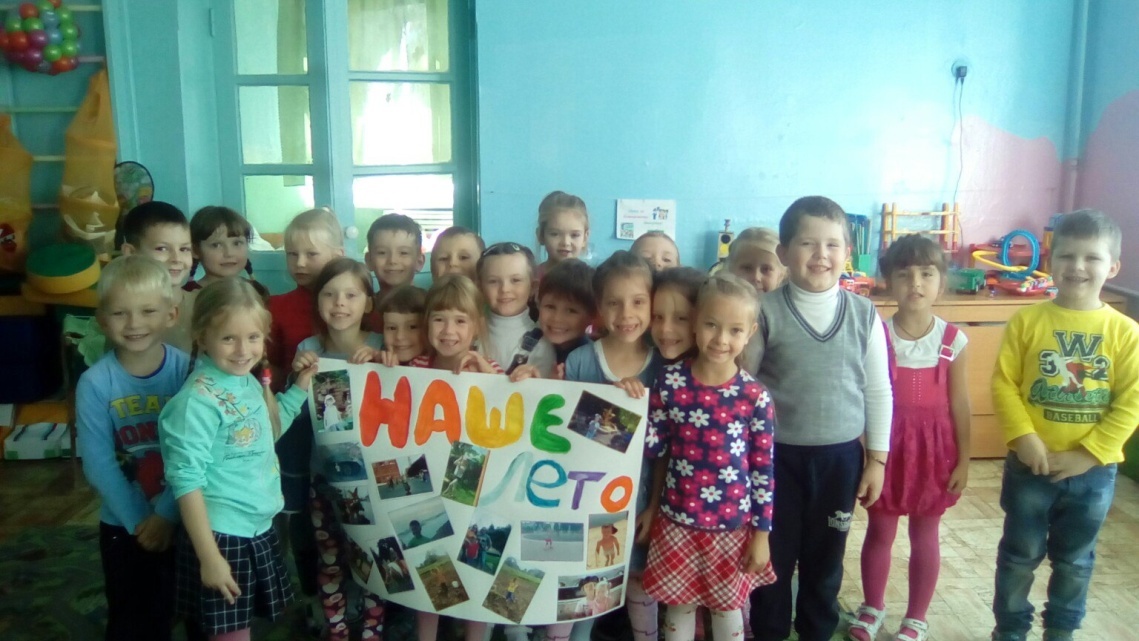                                                        Автор проекта:Чурикова О.В.г. Дзержинск2017г.Актуальность проектаВсе взрослые знают, что самое любимое время года для детей – это лето. Каждый ребенок с большим нетерпением ждет жаркие деньки! Именно летом, дети получают самые яркие и не забываемые впечатления, которыми они будут делиться с вами на протяжении всего года. Лето – это отдых, купание в речке, поездки, множество развлечений и радостных минут. Пролетело лето, но воспоминания о чудесном времени года остаются… А как можно сохранить воспоминания об уходящем лете?... Цель: Сохранить летние воспоминания у детей.Задачи: Закреплять знания и представления детей о лете, его признаках. Создать у детей доброе, веселое настроение. Расширить представления о летних природных явлениях через познавательно-исследовательскую деятельностьЗакрепить знания детей об окружающем миреРазвивать воображение, мышление, любознательность, наблюдательностьФормировать интерес к совместной деятельности со сверстникамиСоздать положительный эмоциональный настрой Мероприятия: оформили коллажСбор и анализ    информации  по избранной   проблемеТип проекта:  познавательно-творческий. По продолжительности: среднесрочный.По характеру контактов:  групповой.По количеству участников: групповой, фронтальный. Участники проекта:  воспитатели,  дети подготовительной  и старшей   групп , родители.Сроки реализации проекта:   сентябрь 2017г.                                Этапы реализации проекта.Ожидаемые результаты проекта.Прогнозируемый результат:1. Сплочение детей, родителей  и педагогов в процессе активного сотрудничества в ходе реализации проекта.2.  Создание благоприятного психологического микроклимата в детском коллективе.5. Получение детьми знаний о ЗОЖ, сезонных изменениях в природе летом.Продукты реализации проекта:       1.Коллаж «Наше лето» Оценка результатов проектаПо окончании работы над проектом  дети старшего дошкольного возраста   хорошо отдохнули летом,  узнали много полезной информации о разнообразии природы летом, стали более дружными и бесконфликтными.ЭтапыСодержание деятельностиI этапОрганизационный1.Изучение методической литературы. 2.Рассматривание иллюстраций, фотографий, картин: летние цветы, травы, деревья.3.Размышление детей    - Как сохранить воспоминания о лете? II этапПрактический Беседы:Как я провел лето?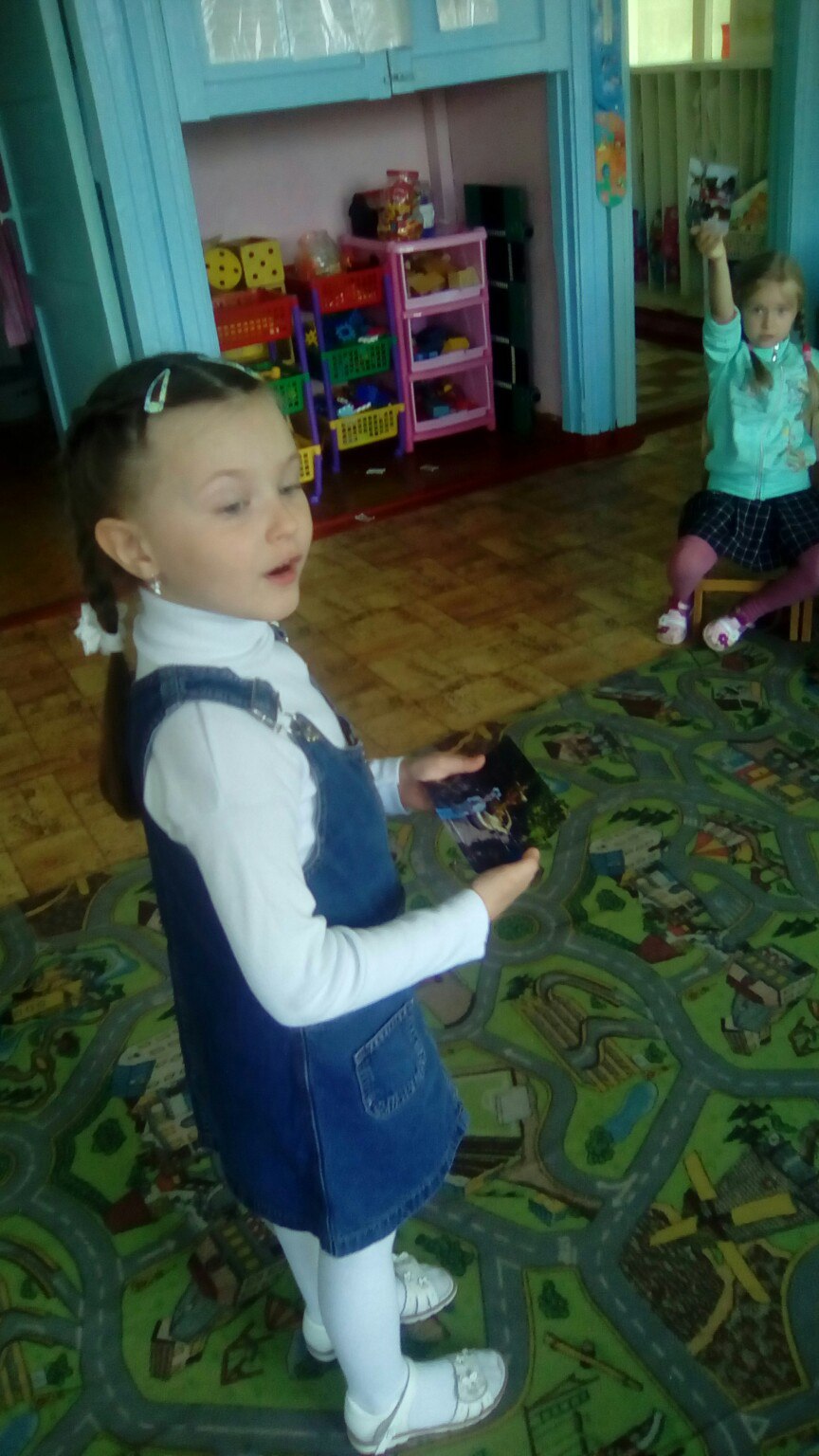 Наблюдения- за погодой осенью чем отличается она от летнейТрудовая деятельность- наведение порядка на участке Игровая деятельностьПодвижные игры- «Медведь и пчелы»- «Удочка»- «Море волнуется»Словесно-дидактические игры- «Расскажи без слов» и др.Сюжетно-ролевые игры - «Семья на отдыхе»- «Путешествие на юг»- «Лечим кукол и зверей» и др.Чтение художественной литературы-В. Берестов «Весёлое лето»Художественно-творческая деятельностьРисование- «Как мы гуляем  летом на участке»- «Где я был летом»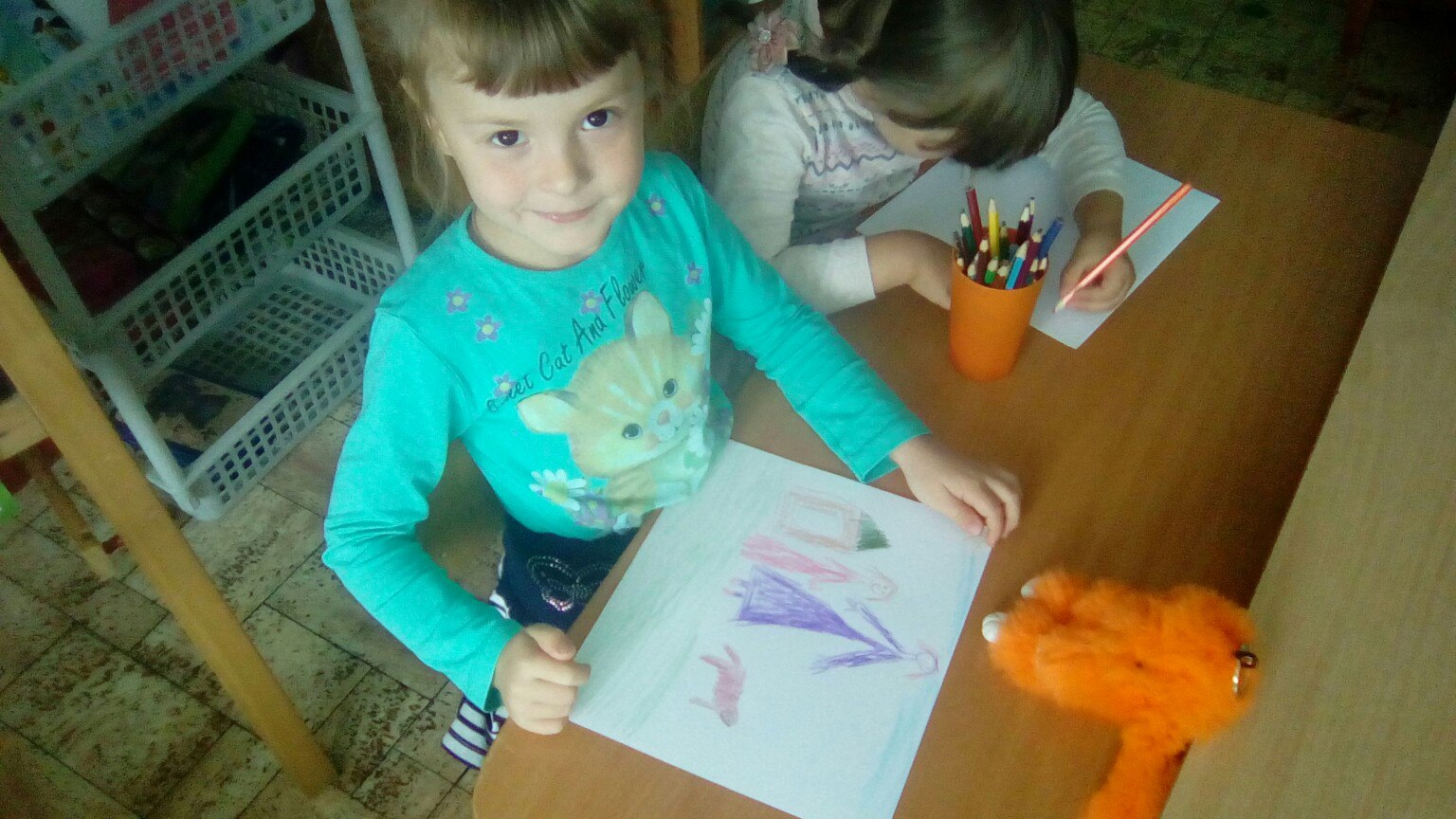 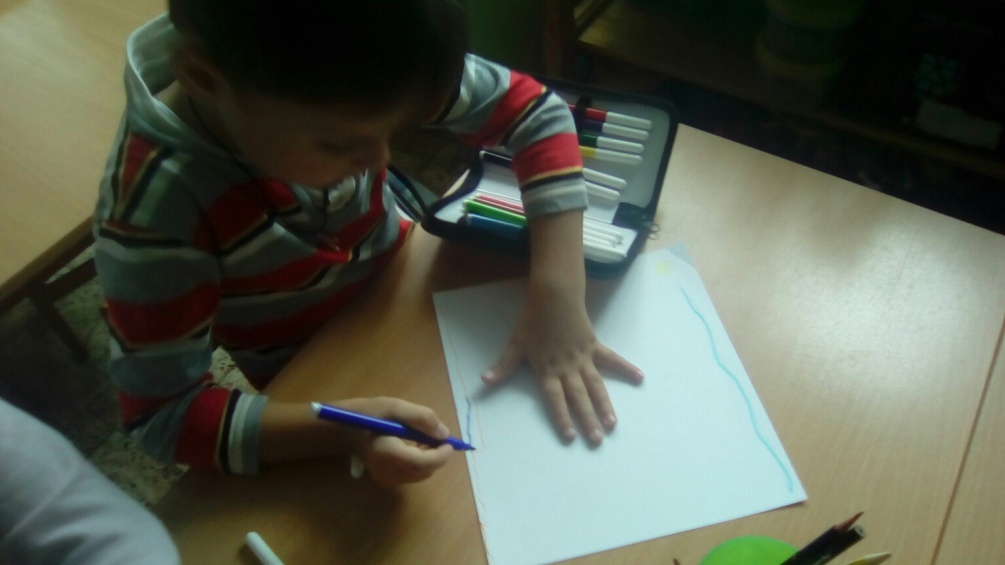 III этап.Заключительный1.Коллаж «Наше лето» 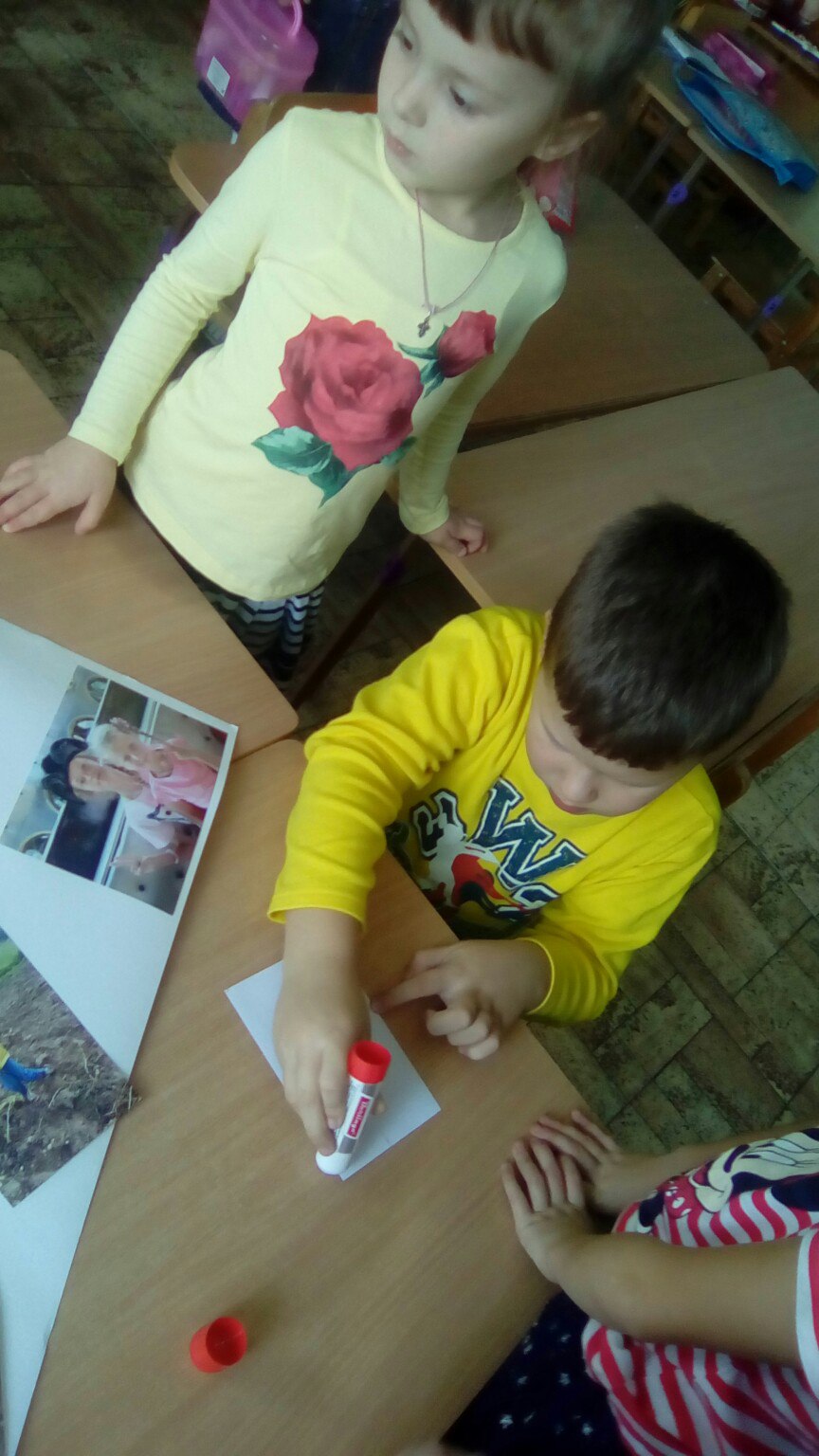 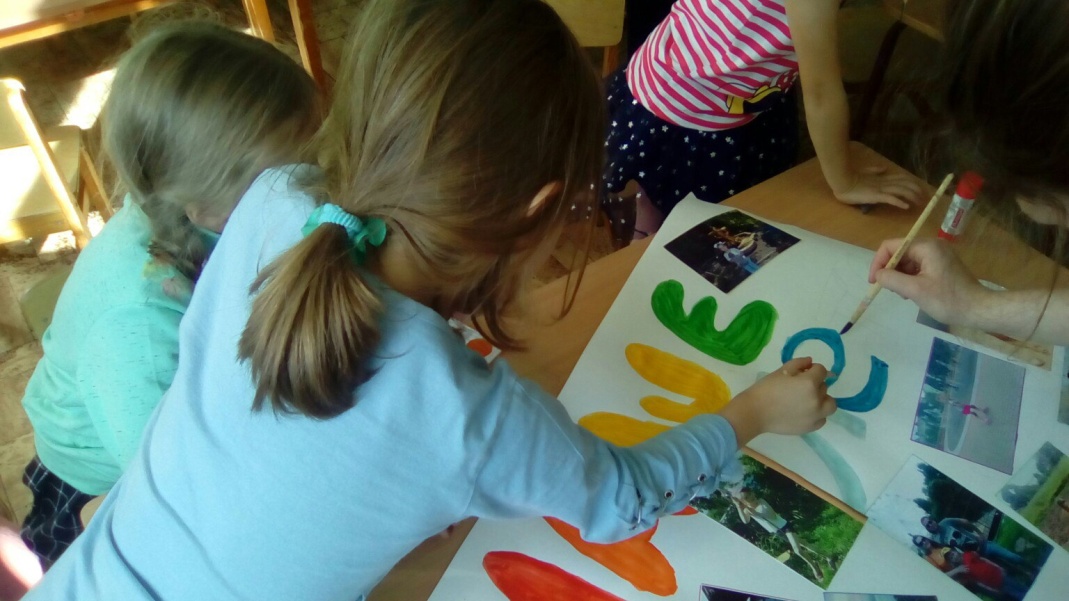 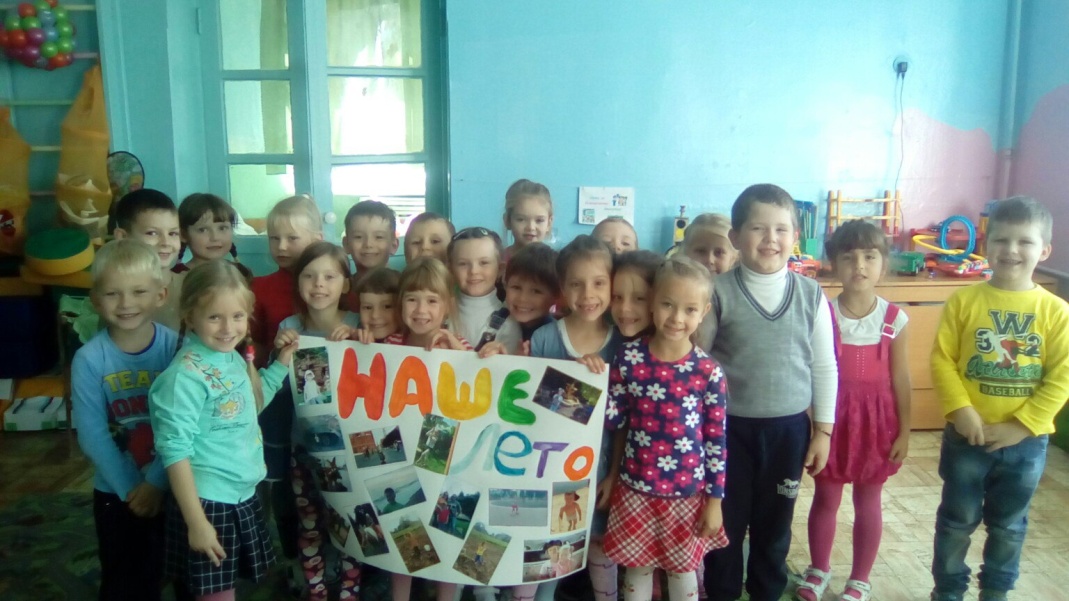 